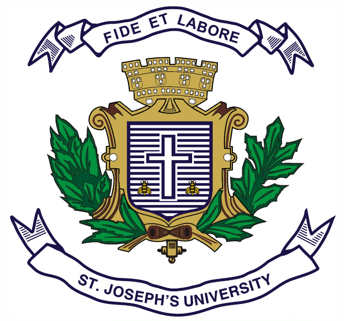 ST JOSEPH’S UNIVERSITY, BENGALURU -27B.Com–II SEMESTER SEMESTER EXAMINATION: APRIL 2024(Examination conducted in May /June 2024)BC2121 / BPS2121- Corporate Accounting I(For current batch students only)Time: 2 Hours 								Max Marks: 60This paper contains __5___ printed pages and four partsSection AI. Answer any five of the following 			         		         (3 x 5 = 15 marks)1. What do you mean by ‘Profit Prior to Incorporation?  Give any four expenses charged      only to post incorporation period. 2. What is Property Plant and Equipment as per Ind AS 16? Calculate the amount to be         capitalized from the following information:  Repairs and renewals ₹ 6,000, Repairs ₹     4,000, Oil and gas expenses ₹ 5,000, Part of asset replacement ₹ 10,000, Substantial     improvement to Increase efficiency ₹ 4,000.3 What is Fair value and Net realisable value?4.What is Financial Cost? Give examples.5.What is Current Assets and give examples.6.State any four reasons for valuation of shares.Section BII. Answer any two of the following 			          		        (5 x 2 = 10 marks)7. Hanif Ltd. Is a producer of products.  It provides the following information:    Product Y – 10,000 units-Cost price ₹ 4per unit    Product Z – 15,000 units-Cost price ₹ 5 per unit    Semi-Finished Product Y- 6,000 units- Cost price ₹ 2 per unit    Estimated selling price:    Product Y – ₹ 4.20, Product Z- ₹ 5.30   Commission to sale is 5% of selling price.  Cost incurred for completion of Product Y is    ₹ 0.5 per unit. Calculate the value of inventory as per Ind AS 2.8. Singh Company owns a Pharma business with a year ended on 31st March 2023. Singh     company commenced the development stage of a new drug on 1st July 2022. ₹ 50,000     per month was incurred until the project was completed on 31st December 2022, when     the drug went into immediate production. The directors became confident of the    project’s success on 1st September 2022. The drug has an estimated life span of five    years and time apportionment is used by Singh where applicable. What amount will        Singh charge to profit or loss for development cost, including any amortization, for the     year ended 31st March 2023. 9. Under which main heading and sub-heading will the following items appear in the     Balance Sheet and Statement of Profit and Loss account of a company as per companies    Act 2013.Debentures (Convertible)Sinking FundPrepaid insuranceWork in progress (Building)Stores and spare partsCarriage on salesInterest on Loan (Dr)Commission receivedGoodwill written offMachinery (5% Depreciation)Section CIII. Answer any two of the following 				               (10 x 2 = 20 marks)10.  From the following figures prepare Statement of Profit and Loss for the year ending         31st March 2023Additional InformationStock on 31.3.2023 is ₹ 21,38,400 (Net realizable value being ₹ 22,55,800)Provision for doubtful debts to be maintained at 10% of DebtorsProvision for discount on creditors is required at 5%Outstanding salary is ₹1,22,000Wages prepaid is ₹22,000Depreciate machinery @ 10% and Goodwill written off ₹50,000 Provide for tax at 40%.11.  MG Ltd., incorporated with an authorised capital of ₹ 1,50,00,000 divided into         1,20,000 equity shares of ₹ 10 each and 3,00,000, 7% preference shares of ₹ 10         each, has prepared its statement of profit and loss for the year ended 31st March         2023, and needs your help in preparing Balance sheet as on that date, with the         following information:Additional Information:Directors propose a dividend of ₹ 2,40,000 on equity shares.Prepare Balance Sheet of MG Ltd., as per the provisions of Schedule III of Companies Act 2013.12. On March 31 2023 the balance sheet of a limited company reveals the following        position:On march 31 2023 the fixed assets were independently valued at ₹3,50,000 and the goodwill at ₹50,000.  The net profits for the three years were 2020-21 ₹51,600, 2021-22 ₹52,000 & 2022-23 ₹51,650 of which 20% was placed under reserve this proportion being considered reasonable in the industry in which the company is engaged and where a fair investment return may be taken at 10%.  compute the value of the company’s shares by(a) the Net assets method (b) the yield value method.Section DIII. Answer the following 					     	              	(15marks)13. The Deep Ltd was incorporated on 1st August 2022, to take over the running business        of Krishna & Bors with effect from 1st April 2022. The following profit and loss account        was prepared for the year ended 31st March 2023.       Additional Information:Total sales for the year, which amounted to ₹ 8,00,000 arose evenly up to 30th September 2022, thereafter they recorded an increase of 2/3rd during the remaining period.Office rent was paid at ₹ 8,400 p.a up to 30th September 2022 and thereafter it was paid at ₹ 10,800 p.a.Travelling expenses include ₹ 1,600 towards sales promotion.Bad Debts written off – a) A debt of ₹ 400 taken over from the vendor             		            b) A debt of ₹ 800 in respect of goods sold in September 2022.      e.  Depreciation includes ₹ 600 for assets acquired in the post incorporation period.Show the pre and post incorporation results and also state how the result of pre and post incorporation is dealt with.FormatDiscount Allowed35,000Rent Paid6,00,000Discount Received42,000Interest on loan1,48,000Stock as on 1/4/202214,50,000Sales4,58,00,000Wages paid5,22,000Purchases2,78,58,000Salaries22,38,000Carriage on purchases2,03,000Advertisement1,25,000Carriage on sales1,20,000Bad Debts38,500Debtors50,00,000Audit Fees1,20,000Creditors35,00,000Returns Inwards1,50,000Returns Outwards1,00,000Sundry Expenses1,38,800Misc. Incomes97,600Machinery	10,00,000Goodwill	5,00,000Particulars₹Share capital10% Secured DebenturesGoodwillPrepaid InsuranceLandPlant and Machinery (at Cost)Accumulated depreciation on plant and machineryProvision for TaxationGeneral Reserve Revaluation ReserveSecurities PremiumBalance in statement of profit or lossAccumulatedCurrent yearOutstanding Audit feesCurrent InvestmentsInventoriesLong-term investmentsTrade payablesOutstanding power billsOutstanding Debenture InterestCash at Bank and in HandTrade ReceivablesProvision for doubtful debts1,50,00,00060,00,0006,00,0001,80,0002,40,00,0001,44,00,00054,60,0009,90,00051,30,0001,17,60,00021,00,00072,60,00022,50,0001,20,00069,30,00044,00,00022,00,00058,50,00090,0003,00,00058,20,00039,70,0001,90,000Liabilities₹Assets₹Equity shares of ₹10 each4,00,000Fixed assets5,00,000`12Reserves 90,000Current assets2,00,000Profit & Loss A/c20,000Goodwill40,0005% Debentures1,00,000Current liabilities 1,30,0007,40,0007,40,000Particular₹Particulars₹To Office salariesTo AdvertisementTo Printing and StationeryTo Travelling ExpensesTo Office RentTo Electricity ChargesTo Auditors ChargesTo Directors FeesTo Bad DebtsTo Commission on salesTo Preliminary ExpensesTo Debenture InterestTo Interest on capitalTo DepreciationTo Net ProfitTotal21,0004,4001,5004,0009,6009006001,0001,2004,0007001,8007,6002,1002060081,000By Gross Profit b/dBy Share Transfer FeesTotal80,0001,00081,000PART I –BALANCE SHEETPART I –BALANCE SHEETPART I –BALANCE SHEETPART I –BALANCE SHEETPART I –BALANCE SHEETName of the Company…………………….Balance Sheet as at ………………………ParticularsNote No.Amount(1) ASSETSNon-current assets(a) Property, Plant and Equipment(b) Capital work-in-progress(c) Investment Property(d) Goodwill(e) Other Intangible assets(f) Intangible assets under evelopment(g) Biological Assets other than bearer plants(h) Financial Assets(i) Investments(ii) Trade receivables(iii) Loans(iv) Others (to be specified)(i) Deferred tax assets (net)(j) Other non-current assets(2) Current assets(a) Inventories(b) Financial Assets(i) Investments(ii) Trade receivables(iii) Cash and cash equivalents(iv) Bank balances other than (iii) above(v) Loans(vi) Others (to be specified)(c) Current Tax Assets (Net)(d) Other current assetsTotal AssetsEQUITY AND LIABILITIESEquity(a) Equity Share capital(b) Other EquityLIABILITIESNon-current liabilities(a) Financial Liabilities(i) Borrowings(ii) Trade payables(iii) Other financial liabilities (other than those specified in item (b), to be specified)(b) Provisions(c) Deferred tax liabilities (Net)(d) Other non-current liabilitiesCurrent liabilities(a) Financial Liabilities(i) Borrowings(ii) Trade payables(iii) Other financial liabilities (other than those specified in item (c)(b) Other current liabilities(c) Provisions(d) Current Tax Liabilities (Net)Total Equity and Liabilities